          Elective – Singing Traditional & Student    
                                 Selected Songs
                                                      for improved pronunciation           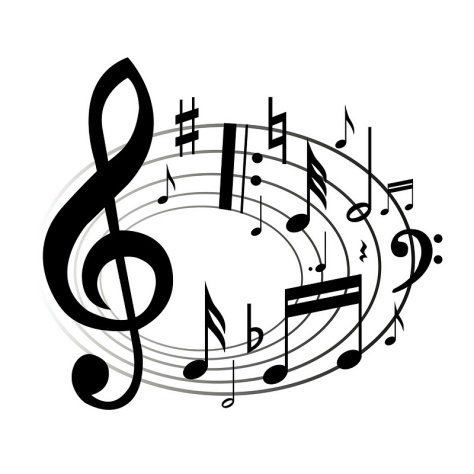 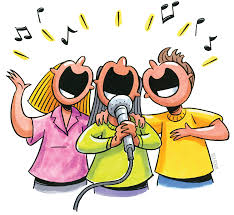 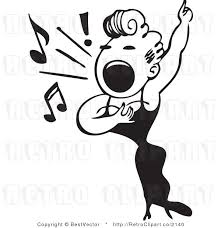 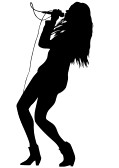 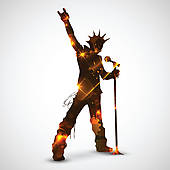 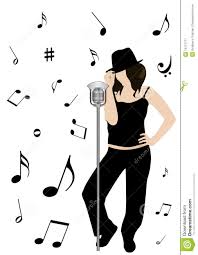 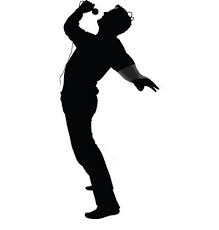 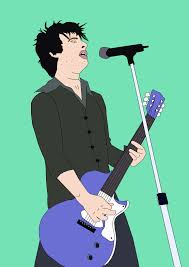 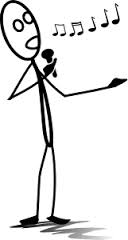                    Which singer are you?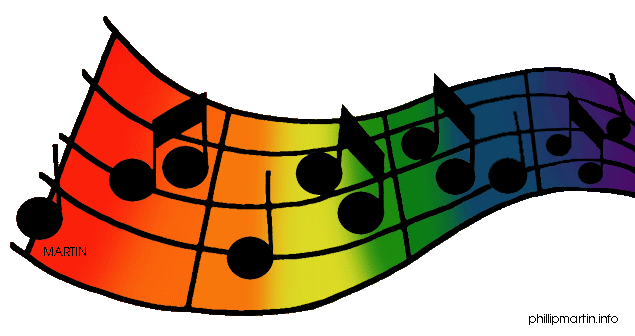 